MA Secretary of State voter information: https://www.sec.state.ma.us/AAUW-MA website: https://www.aauw.org/For AAUW Voter Information https://www.aauwaction.org/voter-registration/For AAUW Technical Assistance and Materials, email votered@aauw.orgFor AAUW-MA membership information contact Hollie Bagley: holliebagley@gmail.com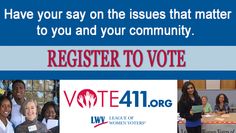 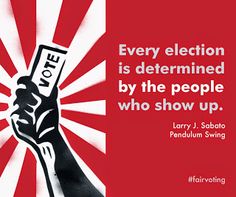 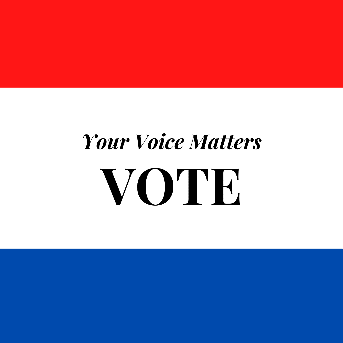 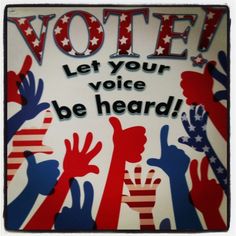 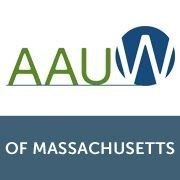 WHATNOTESBY WHENGoalsRegister new votersGain visibility for AAUWDistribute Registration informationPre-registration information for 16-year-oldsConnect with CU PartnersLocation (Wi-fi?) (Some locations require CORI check for volunteers)College campusHigh school (Most require CORI check for volunteers)Public libraryTown eventOtherDate/TimeMorningAfternoonAll dayMultiple timesAssignment of tasksWH0In charge overallSecure locationGet information/registration formsWHATWHOBY WHENEquipment/SuppliesRegistration FormsPensVoter Information sheet/cardAAUW Information sheet/cardAAUW contact informationBusiness cards?LaptopsTable/chairsTable coveringSignagePrint/MakeEasels/TapeElectric outletsPublicityGive-aways?CandyStickersPensSanitizerPensLaptopsCollaboratorsLWVCommon CauseHost locationOthers